Ben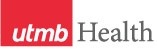 WEEKLY RELAYSWEEKLY RELAYSJan. 30, 2020YOUR DEPARTMENT NEWS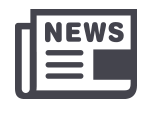 YOUR DEPARTMENT NEWSYOUR DEPARTMENT NEWSUTMB NEWS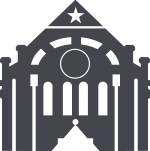 UTMB NEWSStudent Affairs & AdmissionsDr. Norma Perez is the 2020 UTMB nominee for the 2020 Vilcek-Gold Award for Humanism in Healthcare. The Vilcek-Gold Award for Humanism in Healthcare was created jointly by The Arnold P. Gold Foundation and The Vilcek Foundation in 2019 to recognize a foreign-born individual who has had a demonstrable impact on humanism in healthcare through their professional achievements in the United States. Dr. Pérez is a firm advocate for students to publish scholarly work on community service learning. She and her Frontera de Salud students have just published a paper: White M, Perez N, Hajmurad S, et al. (January 28, 2020) Health Disparities Past the Classroom: The Impact of Frontier Medicine on Students. Cureus 12(1): e6796. doi:10.7759/cureus.6796Office of Educational DevelopmentThanks to the AMT for support of an upcoming OED faculty-development initiative.  Drs. West and Everling are leading a program to develop skills for TED-style micro-lectures. Stay tuned for details or contact Drs. West or Everling for more information.Teaching Skills WorkshopMASTERing the Learning Environment:Best Practices in Effective Classroom ManagementPresenters:Kathleen Everling, PhDSarah Dolezal, MSChoose a Session:Monday, February 3, 2020 4:00 to 5:00 pmTuesday, February 4, 2020 4:00 to 5:00 pmLocation: Mary Moody Northern Bldg. Rm 1.102Register today by clicking this link:  https://utmb.us/3qeStudent Affairs & AdmissionsDr. Norma Perez is the 2020 UTMB nominee for the 2020 Vilcek-Gold Award for Humanism in Healthcare. The Vilcek-Gold Award for Humanism in Healthcare was created jointly by The Arnold P. Gold Foundation and The Vilcek Foundation in 2019 to recognize a foreign-born individual who has had a demonstrable impact on humanism in healthcare through their professional achievements in the United States. Dr. Pérez is a firm advocate for students to publish scholarly work on community service learning. She and her Frontera de Salud students have just published a paper: White M, Perez N, Hajmurad S, et al. (January 28, 2020) Health Disparities Past the Classroom: The Impact of Frontier Medicine on Students. Cureus 12(1): e6796. doi:10.7759/cureus.6796Office of Educational DevelopmentThanks to the AMT for support of an upcoming OED faculty-development initiative.  Drs. West and Everling are leading a program to develop skills for TED-style micro-lectures. Stay tuned for details or contact Drs. West or Everling for more information.Teaching Skills WorkshopMASTERing the Learning Environment:Best Practices in Effective Classroom ManagementPresenters:Kathleen Everling, PhDSarah Dolezal, MSChoose a Session:Monday, February 3, 2020 4:00 to 5:00 pmTuesday, February 4, 2020 4:00 to 5:00 pmLocation: Mary Moody Northern Bldg. Rm 1.102Register today by clicking this link:  https://utmb.us/3qeStudent Affairs & AdmissionsDr. Norma Perez is the 2020 UTMB nominee for the 2020 Vilcek-Gold Award for Humanism in Healthcare. The Vilcek-Gold Award for Humanism in Healthcare was created jointly by The Arnold P. Gold Foundation and The Vilcek Foundation in 2019 to recognize a foreign-born individual who has had a demonstrable impact on humanism in healthcare through their professional achievements in the United States. Dr. Pérez is a firm advocate for students to publish scholarly work on community service learning. She and her Frontera de Salud students have just published a paper: White M, Perez N, Hajmurad S, et al. (January 28, 2020) Health Disparities Past the Classroom: The Impact of Frontier Medicine on Students. Cureus 12(1): e6796. doi:10.7759/cureus.6796Office of Educational DevelopmentThanks to the AMT for support of an upcoming OED faculty-development initiative.  Drs. West and Everling are leading a program to develop skills for TED-style micro-lectures. Stay tuned for details or contact Drs. West or Everling for more information.Teaching Skills WorkshopMASTERing the Learning Environment:Best Practices in Effective Classroom ManagementPresenters:Kathleen Everling, PhDSarah Dolezal, MSChoose a Session:Monday, February 3, 2020 4:00 to 5:00 pmTuesday, February 4, 2020 4:00 to 5:00 pmLocation: Mary Moody Northern Bldg. Rm 1.102Register today by clicking this link:  https://utmb.us/3qeUTMB taking precautions in case new coronavirus reaches our region: It’s always best to be prepared. In that spirit, UTMB is working to make sure we do our part in combating the potential spread of the novel coronavirus 2019-nCoV that originated in China and has been making headlines for the past few weeks. To learn more about the actions UTMB is taking to protect our patients, students, faculty and staff,  read UTMB President ad interim Dr. Ben G. Raimer’s recent message online at https://utmb.us/3re.
Public invited to offer input, nominations for next president of UTMB: Members of the public and the university community may submit nominations for the next president of UTMB via a UT System website that launched Jan. 28. Available at https://www.utsystem.edu/utmb-presidential-search, the website also gives the public the opportunity to offer comments about the expectations for the university’s next president. Nominations and comments can be offered anonymously.SAVE THE DATE: Town Hall meeting set for Feb. 14: Plan to join us for the next Town Hall meeting, hosted by UTMB President ad interim Dr. Ben G. Raimer, on Friday, Feb. 14 from noon to 1 p.m. in the Levin Hall Main Auditorium on the Galveston Campus. Dr. Raimer plans to provide updates on UTMB's financial performance, the latest in construction from our campuses as well as mission-specific updates for patient care, education and research. For more information and viewing options, visit https://utmb.us/3rb.
Dr. Jerome Yaklic named chair of the Department of Obstetrics and Gynecology: Jerome Yaklic, MD, MBA, has been named chair of the Department of Obstetrics and Gynecology. Dr. Yaklic will be joining us from Wright State University Boonshoft School of Medicine in Dayton, Ohio, where he serves as associate dean for clinical affairs and chair of the Department of Obstetrics and Gynecology. He also serves as president of Wright State Physicians. Dr. Yaklic earned his medical degree and completed his Ob/Gyn residency at Wayne State University School of Medicine in Detroit, Michigan. He served in the United States Air Force Reserves as a medical student and resident, and in the USAF Medical Corps at Wright Patterson AFB while also a faculty member at Wright State University. He also holds a Master of Business Administration degree in finance from Wright State University Soin College of Business in Dayton, Ohio. We look forward to Dr. Yaklic joining UTMB on or about May 1.UTMB taking precautions in case new coronavirus reaches our region: It’s always best to be prepared. In that spirit, UTMB is working to make sure we do our part in combating the potential spread of the novel coronavirus 2019-nCoV that originated in China and has been making headlines for the past few weeks. To learn more about the actions UTMB is taking to protect our patients, students, faculty and staff,  read UTMB President ad interim Dr. Ben G. Raimer’s recent message online at https://utmb.us/3re.
Public invited to offer input, nominations for next president of UTMB: Members of the public and the university community may submit nominations for the next president of UTMB via a UT System website that launched Jan. 28. Available at https://www.utsystem.edu/utmb-presidential-search, the website also gives the public the opportunity to offer comments about the expectations for the university’s next president. Nominations and comments can be offered anonymously.SAVE THE DATE: Town Hall meeting set for Feb. 14: Plan to join us for the next Town Hall meeting, hosted by UTMB President ad interim Dr. Ben G. Raimer, on Friday, Feb. 14 from noon to 1 p.m. in the Levin Hall Main Auditorium on the Galveston Campus. Dr. Raimer plans to provide updates on UTMB's financial performance, the latest in construction from our campuses as well as mission-specific updates for patient care, education and research. For more information and viewing options, visit https://utmb.us/3rb.
Dr. Jerome Yaklic named chair of the Department of Obstetrics and Gynecology: Jerome Yaklic, MD, MBA, has been named chair of the Department of Obstetrics and Gynecology. Dr. Yaklic will be joining us from Wright State University Boonshoft School of Medicine in Dayton, Ohio, where he serves as associate dean for clinical affairs and chair of the Department of Obstetrics and Gynecology. He also serves as president of Wright State Physicians. Dr. Yaklic earned his medical degree and completed his Ob/Gyn residency at Wayne State University School of Medicine in Detroit, Michigan. He served in the United States Air Force Reserves as a medical student and resident, and in the USAF Medical Corps at Wright Patterson AFB while also a faculty member at Wright State University. He also holds a Master of Business Administration degree in finance from Wright State University Soin College of Business in Dayton, Ohio. We look forward to Dr. Yaklic joining UTMB on or about May 1.OPICSLEGEND	PATIENT CARE	EDUCATION & RESEARCH	INSTITUTIONAL SUPPORT	CMC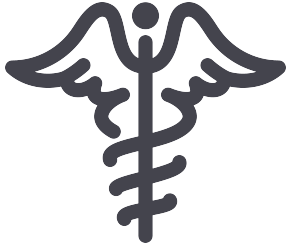 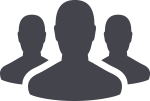 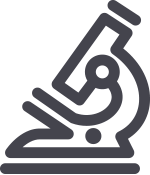 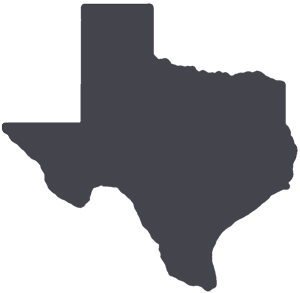 	PATIENT CARE	EDUCATION & RESEARCH	INSTITUTIONAL SUPPORT	CMC	PATIENT CARE	EDUCATION & RESEARCH	INSTITUTIONAL SUPPORT	CMC	PATIENT CARE	EDUCATION & RESEARCH	INSTITUTIONAL SUPPORT	CMCAROUND UTMB (Use the legend above to quickly find items of interest to your team)AROUND UTMB (Use the legend above to quickly find items of interest to your team)AROUND UTMB (Use the legend above to quickly find items of interest to your team)AROUND UTMB (Use the legend above to quickly find items of interest to your team)AROUND UTMB (Use the legend above to quickly find items of interest to your team)CALL FOR NOMINATIONS: William Osler Scholar:All are invited to submit nominations for one new William Osler Scholar in the John P. McGovern Academy of Oslerian Medicine. Funded by a generous gift from Houston physician-philanthropist John P. McGovern, a $1 million endowment will support the Scholar’s activities related to patient care and teaching. The successful candidate will be chosen for exemplifying the principles of highly competent humane, compassionate, patient-centered care and teaching embodied by Sir William Osler. Nominations must be hand-delivered in hard copy format to the Office of the President, 6.100 Administration Bldg. by noon, March 13.  For more information, visit https://www.utmb.edu/osler/about/membership.

Epic’s Storyboard Replaces the Patient Header on Feb. 11: Epic’s Storyboard will replace the patient header, serving up critical, role-specific information while reducing overall clicks. Storyboard offers a more robust version of the patient header, enabling quick access to key details and common tasks without switching screens. Like a trusted colleague presenting a case, Storyboard presents users with a curated and concise summary of the information needed before seeing a patient. For more information on the new features or to access videos and trainings visit the Storyboard-information webpage at http://intranet.utmb.edu/emr/storyboard-information. REMINDERExploring Epic data with SlicerDicer: UTMB has introduced the Epic SlicerDicer self-service data visualization tool, which allows users to tap into Epic data and make new discoveries about patient populations. Please join the IS Business Intelligence and Data Administration team at noon, Feb. 13 for a Skype-only demonstration. Using real data, the team will show you how to gain insights into your data that can help drive specific goals—investigate hunches, identify patterns and monitor trends based on Epic’s pre-built data sets. Please make plans to join us! Skype link: https://meet.utmb.edu/rwaustin/9T27CF31.CALL FOR NOMINATIONS: William Osler Scholar:All are invited to submit nominations for one new William Osler Scholar in the John P. McGovern Academy of Oslerian Medicine. Funded by a generous gift from Houston physician-philanthropist John P. McGovern, a $1 million endowment will support the Scholar’s activities related to patient care and teaching. The successful candidate will be chosen for exemplifying the principles of highly competent humane, compassionate, patient-centered care and teaching embodied by Sir William Osler. Nominations must be hand-delivered in hard copy format to the Office of the President, 6.100 Administration Bldg. by noon, March 13.  For more information, visit https://www.utmb.edu/osler/about/membership.

Epic’s Storyboard Replaces the Patient Header on Feb. 11: Epic’s Storyboard will replace the patient header, serving up critical, role-specific information while reducing overall clicks. Storyboard offers a more robust version of the patient header, enabling quick access to key details and common tasks without switching screens. Like a trusted colleague presenting a case, Storyboard presents users with a curated and concise summary of the information needed before seeing a patient. For more information on the new features or to access videos and trainings visit the Storyboard-information webpage at http://intranet.utmb.edu/emr/storyboard-information. REMINDERExploring Epic data with SlicerDicer: UTMB has introduced the Epic SlicerDicer self-service data visualization tool, which allows users to tap into Epic data and make new discoveries about patient populations. Please join the IS Business Intelligence and Data Administration team at noon, Feb. 13 for a Skype-only demonstration. Using real data, the team will show you how to gain insights into your data that can help drive specific goals—investigate hunches, identify patterns and monitor trends based on Epic’s pre-built data sets. Please make plans to join us! Skype link: https://meet.utmb.edu/rwaustin/9T27CF31.CALL FOR NOMINATIONS: William Osler Scholar:All are invited to submit nominations for one new William Osler Scholar in the John P. McGovern Academy of Oslerian Medicine. Funded by a generous gift from Houston physician-philanthropist John P. McGovern, a $1 million endowment will support the Scholar’s activities related to patient care and teaching. The successful candidate will be chosen for exemplifying the principles of highly competent humane, compassionate, patient-centered care and teaching embodied by Sir William Osler. Nominations must be hand-delivered in hard copy format to the Office of the President, 6.100 Administration Bldg. by noon, March 13.  For more information, visit https://www.utmb.edu/osler/about/membership.

Epic’s Storyboard Replaces the Patient Header on Feb. 11: Epic’s Storyboard will replace the patient header, serving up critical, role-specific information while reducing overall clicks. Storyboard offers a more robust version of the patient header, enabling quick access to key details and common tasks without switching screens. Like a trusted colleague presenting a case, Storyboard presents users with a curated and concise summary of the information needed before seeing a patient. For more information on the new features or to access videos and trainings visit the Storyboard-information webpage at http://intranet.utmb.edu/emr/storyboard-information. REMINDERExploring Epic data with SlicerDicer: UTMB has introduced the Epic SlicerDicer self-service data visualization tool, which allows users to tap into Epic data and make new discoveries about patient populations. Please join the IS Business Intelligence and Data Administration team at noon, Feb. 13 for a Skype-only demonstration. Using real data, the team will show you how to gain insights into your data that can help drive specific goals—investigate hunches, identify patterns and monitor trends based on Epic’s pre-built data sets. Please make plans to join us! Skype link: https://meet.utmb.edu/rwaustin/9T27CF31.CALL FOR NOMINATIONS: William Osler Scholar:All are invited to submit nominations for one new William Osler Scholar in the John P. McGovern Academy of Oslerian Medicine. Funded by a generous gift from Houston physician-philanthropist John P. McGovern, a $1 million endowment will support the Scholar’s activities related to patient care and teaching. The successful candidate will be chosen for exemplifying the principles of highly competent humane, compassionate, patient-centered care and teaching embodied by Sir William Osler. Nominations must be hand-delivered in hard copy format to the Office of the President, 6.100 Administration Bldg. by noon, March 13.  For more information, visit https://www.utmb.edu/osler/about/membership.

Epic’s Storyboard Replaces the Patient Header on Feb. 11: Epic’s Storyboard will replace the patient header, serving up critical, role-specific information while reducing overall clicks. Storyboard offers a more robust version of the patient header, enabling quick access to key details and common tasks without switching screens. Like a trusted colleague presenting a case, Storyboard presents users with a curated and concise summary of the information needed before seeing a patient. For more information on the new features or to access videos and trainings visit the Storyboard-information webpage at http://intranet.utmb.edu/emr/storyboard-information. REMINDERExploring Epic data with SlicerDicer: UTMB has introduced the Epic SlicerDicer self-service data visualization tool, which allows users to tap into Epic data and make new discoveries about patient populations. Please join the IS Business Intelligence and Data Administration team at noon, Feb. 13 for a Skype-only demonstration. Using real data, the team will show you how to gain insights into your data that can help drive specific goals—investigate hunches, identify patterns and monitor trends based on Epic’s pre-built data sets. Please make plans to join us! Skype link: https://meet.utmb.edu/rwaustin/9T27CF31.CALL FOR NOMINATIONS: William Osler Scholar:All are invited to submit nominations for one new William Osler Scholar in the John P. McGovern Academy of Oslerian Medicine. Funded by a generous gift from Houston physician-philanthropist John P. McGovern, a $1 million endowment will support the Scholar’s activities related to patient care and teaching. The successful candidate will be chosen for exemplifying the principles of highly competent humane, compassionate, patient-centered care and teaching embodied by Sir William Osler. Nominations must be hand-delivered in hard copy format to the Office of the President, 6.100 Administration Bldg. by noon, March 13.  For more information, visit https://www.utmb.edu/osler/about/membership.

Epic’s Storyboard Replaces the Patient Header on Feb. 11: Epic’s Storyboard will replace the patient header, serving up critical, role-specific information while reducing overall clicks. Storyboard offers a more robust version of the patient header, enabling quick access to key details and common tasks without switching screens. Like a trusted colleague presenting a case, Storyboard presents users with a curated and concise summary of the information needed before seeing a patient. For more information on the new features or to access videos and trainings visit the Storyboard-information webpage at http://intranet.utmb.edu/emr/storyboard-information. REMINDERExploring Epic data with SlicerDicer: UTMB has introduced the Epic SlicerDicer self-service data visualization tool, which allows users to tap into Epic data and make new discoveries about patient populations. Please join the IS Business Intelligence and Data Administration team at noon, Feb. 13 for a Skype-only demonstration. Using real data, the team will show you how to gain insights into your data that can help drive specific goals—investigate hunches, identify patterns and monitor trends based on Epic’s pre-built data sets. Please make plans to join us! Skype link: https://meet.utmb.edu/rwaustin/9T27CF31.CALL FOR NOMINATIONS: William Osler Scholar:All are invited to submit nominations for one new William Osler Scholar in the John P. McGovern Academy of Oslerian Medicine. Funded by a generous gift from Houston physician-philanthropist John P. McGovern, a $1 million endowment will support the Scholar’s activities related to patient care and teaching. The successful candidate will be chosen for exemplifying the principles of highly competent humane, compassionate, patient-centered care and teaching embodied by Sir William Osler. Nominations must be hand-delivered in hard copy format to the Office of the President, 6.100 Administration Bldg. by noon, March 13.  For more information, visit https://www.utmb.edu/osler/about/membership.

Epic’s Storyboard Replaces the Patient Header on Feb. 11: Epic’s Storyboard will replace the patient header, serving up critical, role-specific information while reducing overall clicks. Storyboard offers a more robust version of the patient header, enabling quick access to key details and common tasks without switching screens. Like a trusted colleague presenting a case, Storyboard presents users with a curated and concise summary of the information needed before seeing a patient. For more information on the new features or to access videos and trainings visit the Storyboard-information webpage at http://intranet.utmb.edu/emr/storyboard-information. REMINDERExploring Epic data with SlicerDicer: UTMB has introduced the Epic SlicerDicer self-service data visualization tool, which allows users to tap into Epic data and make new discoveries about patient populations. Please join the IS Business Intelligence and Data Administration team at noon, Feb. 13 for a Skype-only demonstration. Using real data, the team will show you how to gain insights into your data that can help drive specific goals—investigate hunches, identify patterns and monitor trends based on Epic’s pre-built data sets. Please make plans to join us! Skype link: https://meet.utmb.edu/rwaustin/9T27CF31.DID YOU KNOW?
The SHP Causeway FunD Run/Walk is the premiere fundraiser of student scholarships for the UTMB School of Health Professions. In the eight years since its inception, the event has raised over $250,000 to increase the general scholarship fund that helps recruit and recognize our best students and ensure that financial concerns are no impediment to their education. An incentive for academic achievement, scholarships inspire each of our students to strive for the highest standards of academic success. For more information about this year’s event, to be held on March 21, visit www.causewayrun.com or contact Michelle Conley at maconley@utmb.edu.DID YOU KNOW?
The SHP Causeway FunD Run/Walk is the premiere fundraiser of student scholarships for the UTMB School of Health Professions. In the eight years since its inception, the event has raised over $250,000 to increase the general scholarship fund that helps recruit and recognize our best students and ensure that financial concerns are no impediment to their education. An incentive for academic achievement, scholarships inspire each of our students to strive for the highest standards of academic success. For more information about this year’s event, to be held on March 21, visit www.causewayrun.com or contact Michelle Conley at maconley@utmb.edu.